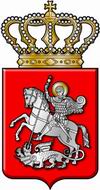 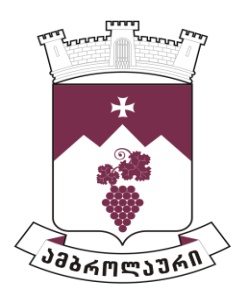 ამბროლაურის მუნიციპალიტეტის საკრებულოსგ ა ნ კ ა რ გ უ ლ ე ბ ა  N 512023 წლის 30 აგვისტოქ. ამბროლაურიამბროლაურის  მუნიციპალიტეტის მერიის პირველადი სტრუქტურული ერთეულის - ეკონომიკისა და ქონების მართვის სამსახურის უფროსის ანგარიში ამავე სამსახურის მიერ 2023 წლის იანვრიდან აგვისტომდე  გაწეული საქმიანობის შესახებსაქართველოს ორგანული კანონის ,,ადგილობრივი თვითმმართველობის კოდექსი“ 24-ე მუხლის პირველი პუნქტის „გ.ა“ ქვეპუნქტისა და 61-ე მუხლის პირველი და მე-2 პუნქტების შესაბამისად ამბროლაურის მუნიციპალიტეტის საკრებულომგ ა დ ა წ ყ ვ ი ტ ა :1. ამბროლაურის  მუნიციპალიტეტის მერიის პირველადი სტრუქტურული ერთეულის - ეკონომიკისა და ქონების მართვის სამსახურის უფროსის ანგარიში ამავე სამსახურის მიერ 2023 წლის იანვრიდან აგვისტომდე  გაწეული საქმიანობა  შეფასდეს დამაკმაყოფილებლად (ანგარიში თან ერთვის)2. განკარგულება შეიძლება გასაჩივრდეს ძალაში შესვლიდან ერთი თვის ვადაში, ამბროლაურის რაიონულ სასამართლოში (მისამართი: ქ. ამბროლაური, კოსტავას ქ. N13).3.  განკარგულება ძალაში შევიდეს მიღებისთანავე.საკრებულოს თავმჯდომარე:                                                                        ასლან საგანელიძე